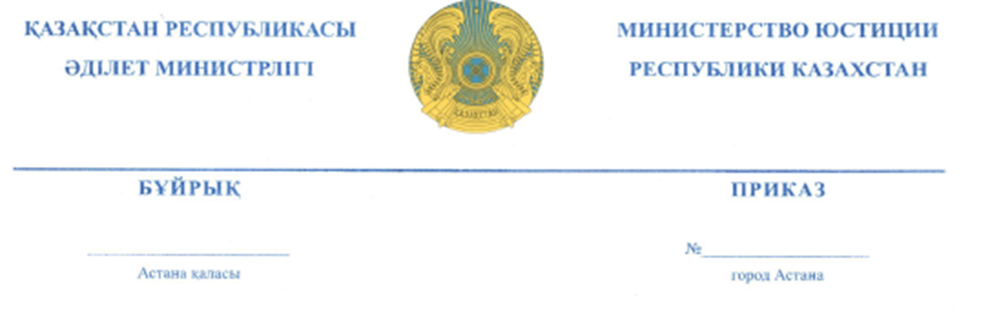 Об утверждении типового договора страхованияпрофессиональной ответственности адвокатовВ соответствии со статьей 36 Закона Республики Казахстан от 5 июля 2018 года «Об адвокатской деятельности и юридической помощи», ПРИКАЗЫВАЮ:1. Утвердить прилагаемую типовую форму договора страхования профессиональной ответственности адвокатов.2. Департаменту регистрационной службы и организации  юридических услуг Министерства юстиции Республики Казахстан в установленном законодательством порядке обеспечить: 1) государственную регистрацию настоящего приказа;2) в течение десяти календарных дней со дня государственной регистрации настоящего приказа направление его на казахском и русском языках в Республиканское государственное предприятие на праве хозяйственного ведения «Республиканский центр правовой информации» для официального опубликования и включения в Эталонный контрольный банк нормативных правовых актов Республики Казахстан;3) размещение настоящего приказа на интернет-ресурсе Министерства юстиции Республики Казахстан после его официального опубликования.3. Контроль за исполнением настоящего приказа возложить на курирующего заместителя министра юстиции Республики Казахстан.4. Настоящий приказ вводится в действие по истечении десяти календарных дней после дня его первого официального опубликования.Министр			                       				М. Бекетаев«СОГЛАСОВАН»Председатель Национального БанкаРеспублики Казахстан________________  Д. Акишев«       » __________ 2018 года
Утверждено приказомМинистра юстицииРеспублики Казахстанот «     » ____ 2018 года№ ______
Типовая форма договора страхования профессиональной ответственности адвокатовГород, область ______ серия ____ № _________ «__» _______ 20___года_____________________________________, именуемое в дальнейшем(наименование страховщика)«Страховщик», действующее на основании ______________________, в лице
________________________________, с одной стороны, и адвокат, именуемое в(представитель страховщика)дальнейшем «Страхователь», в лице____________________________________,                            (фамилия, имя, отчетство (при наличии)) Ф.И.О. адвоката)являющийся членом коллегии адвокатов _________________________________                                                                                   (наименование коллегии)с другой стороны, совместно именуемые Сторонами, а по отдельности - Сторона, на основании Гражданского кодекса Республики Казахстан (особенная часть) от 1 июля 1999 года и Закона Республики Казахстан от            5 июля 2018 года «Об адвокатской деятельности и юридической помощи» (далее - Закон) заключили настоящий Договор страхования профессиональной ответственности адвокатов (далее - Договор) о нижеследующем.Предмет договораПо настоящему Договору страхователь передает, а Страховщик принимает на страхование имущественные интересы Страхователя (застрахованного лица), связанные с частичным или полным возмещением вреда причиненного Страхователем третьим лицам при осуществлении адвокатской деятельности. 1.1) Объектом страхования являются имущественные интересы Страхователя, связанные с частичной или полной компенсаций ущерба причиненного третьим лицам Страхователем при наступлении страхового случая, размер которого устанавливается в соответствии с Законом.Размер страховой суммы и страховой премииСтраховая сумма по настоящему Договору установлена в размере _________ (_сумма прописью_) тенге в соответствии со статьей 36 Закона.Возмещение ущерба и/или вреда сверх размера страховой сумму Страхователь осуществляет за свой счет.Страховая премия по данному Договору составляет _______ (_сумма прописью_) тенге и определяется в сроки и в порядке по согласованию сторон.Договор страхования вступает в силу и становится обязательным для сторон с момента уплаты страхователем страховой премии, а при уплате ее в рассрочку – первого страхового взноса.При несвоевременной уплате очередной суммы страховой премии на условиях уплаты страховой премии в рассрочку, установленных настоящим Договором, Страхователь оплачивает Страховщику неустойку в порядке и размере, установленных гражданским законодательством Республики Казахстан.Условия и порядок осуществления  страховой выплатыТребование о страховой выплате к Страховщику предъявляется Страхователем либо третьим лицом в письменной форме с приложением документов, подтверждающих наступление страхового случая.Страховые случаиСтраховым случаем по договору страхования профессиональной ответственности адвокатов является факт наступления гражданско-правовой ответственности страхователя по возмещению вреда, причиненного имущественным интересам третьих лиц, которым в соответствии с договором оказывается юридическая помощь, в результате допущенных застрахованным лицом профессиональных ошибок при оказании юридической помощи.Доказывание наступления страхового случая, а также причиненных убытков лежит на Страхователе.Права и обязанности сторонСтраховщик вправе:10.1) запрашивать у компетентных организаций документы, подтверждающие факт наступления страхового случая;10.2) при наступлении страхового случая совместно со Страхователем и оценщиком (независимым экспертом) проводить работу по определению размера причиненного вреда, если иное не предусмотрено законодательством Республики Казахстан;Страховщик обязан:11.1) ознакомить Страхователя с правилами страхования профессиональной ответственности адвокатов;11.2) обеспечить тайну страхования;11.3) предоставить возможность оплаты страховой премии безналичным способом через интернет-ресурс страховщика с 1 января 2019 года (в случае заключения договора страхования в электронной форме);11.4) при наступлении страхового случая, произвести страховую выплату;11.5) при недостаточности документов, подтверждающих факт наступления страхового случая и размер подлежащего возмещению страховщиком вреда, в течение трех рабочих дней со дня их получения сообщить об этом заявителю с указанием полного перечня недостающих и (или) неправильно оформленных документов;11.6) при получении от страхователя (выгодоприобретателя) заявления рассмотреть требования страхователя (выгодоприобретателя) и предоставить письменный ответ с указанием дальнейшего порядка урегулирования спора в течение пяти рабочих дней; 11.7) при получении от страхователя (выгодоприобретателя) заявления, направляемого страховому омбудсману, перенаправить данное заявление, а также прилагаемые к нему документы страховому омбудсману в течение трех рабочих дней со дня получения;11.8) оплатить услуги привлекаемого им оценщика (независимого эксперта);Страхователь вправе:12.1) требовать от Страховщика разъяснения условий обязательного страхования, своих прав и обязанностей по Договору;12.2)направить страховщику (в том числе через филиал, представительство, интернет-ресурсы страховщика) письменное заявление с указанием требований и приложением документов, подтверждающих его требования, либо направить заявление страховому омбудсману (напрямую страховому омбудсману, в том числе через его  интернет-ресур, либо через страховщика, в том числе его филиал, представительство) или в суд для урегулирования споров, возникающих из договора страхования профессиональной ответственности адвокатов;13) Страхователь обязан:13.1) уплатить  страховые премии в размере, порядке и сроки, установленном по соглашению сторон;13.2) принимать меры к уменьшению убытков от страхового случая;незамедлительно, но не позднее пяти рабочих дней, как ему стало известно о факте,предъявления третьим лицом требований о возмещении вреда причиненного при оказании адвокатских услугах, уведомить об этом Страховщика доступным способом (устно, письменно). Сообщение в устной форме должно быть в последующем (в течение семидесяти двух часов) подтверждено письменно. Если Страхователь по уважительным причинам не имел возможности выполнить указанные действия, он должен подтвердить это документально;предоставить Страховщику все документы, необходимые для получения страховой выплаты;предоставлять информацию, необходимую для заключения договора страхования (историю убытков, документы, идентифицирующие страхователя и подтверждающие его полномочия адвоката);предоставлять документацию по страховому случаю, в том числе документы, подтверждающие оплату услуг адвоката.14) Страховщик также имеет иные права и обязанности, предусмотренные законодательными актами Республики Казахстан и настоящим Договором.15) Страхователь имеет иные права и обязанности, предусмотренные законодательными актами Республики Казахстан и настоящим Договором;Основания освобождения страховщика от осуществлениястраховой выплаты16) Страховщик вправе полностью или частично отказать в страховой выплате, если страховой случай произошел вследствие:умышленных действий страхователя, застрахованного и (или) выгодоприобретателя, направленных на возникновение страхового случая либо способствующих его наступлению, за исключением действий, совершенных в состоянии необходимой обороны и крайней необходимости; действий страхователя, застрахованного и (или) выгодоприобретателя, признанных в установленном законодательными актами Республики Казахстан порядке умышленными уголовными или административными правонарушениями, находящимися в причинной связи со страховым случаем;умышленных действий третьих лиц, направленных на возникновение страхового случая либо способствующих его наступлению; действий третьих лиц, признанных в порядке, установленном законодательными актами Республики Казахстан, умышленными уголовными или административными правонарушениями, находящимися в причинной связи со страховым случаем;оказания адвокатом адвокатских услуг без заключения соглашения адвокатских услуг, а равно без оформления иных документов в рамках оказания адвокатских услуг в рамках гарантированной юридической помощи; Основанием для отказа страховщика в осуществлении страховой выплаты может быть также следующее: сообщение страхователем страховщику заведомо ложных сведений об объекте страхования, страховом риске, страховом случае и его последствиях; умышленное непринятие страхователем мер по уменьшению убытков от страхового случая (статья 829 Гражданского Кодекса Республики Казахстан (Особенная часть);воспрепятствование страхователем страховщику в расследовании обстоятельств наступления страхового случая и в установлении размера причиненного вреда;неуведомление страховщика о наступлении страхового случая (статья 835 Гражданского Кодекса Республики Казахстан (Особенная часть); отказ страхователя от своего права требования к лицу, ответственному за наступление страхового случая, а также отказ передать страховщику документы, необходимые для перехода к страховщику права требования (статья 840 настоящего Кодекса). Если страховое возмещение уже было выплачено, страховщик вправе требовать его возврата полностью или частично; другие случаи, предусмотренные законодательными актами.Неуведомление или несвоевременное уведомление страховщика о наступлении страхового случая дает ему право отказать в страховой выплате, если не будет доказано, что страховщик своевременно узнал о наступлении страхового случая либо отсутствие у страховщика сведений об этом не могло сказаться на его обязанности осуществить страховую выплату. При наличии оснований для отказа в страховой выплате страховщик обязан в течение семи рабочих дней со дня получения документов, предусмотренных  подпунктами 26,27 настоящего договора, направить лицу, подавшему заявление о страховой выплате, соответствующее решение о полном или частичном отказе в страховой выплате в письменной форме с мотивированным обоснованием причин отказа.Форс-мажорные обстоятельстваСтороны освобождаются от ответственности за частичное или полное неисполнение обязательств по настоящему Договору, если надлежащее исполнение оказалось невозможным вследствие обстоятельств непреодолимой силы, включая стихийные бедствия, военные действия, воздействия ядерного взрыва, забастовки, народные волнения, также запретительные меры, предусмотренные в правовых актах государственных органов Республики Казахстан, если эти обстоятельства непосредственно повлияли на исполнение Сторонами своих обязательств по настоящему Договору.Сторона, для которой создалась невозможность исполнения обязательств по настоящему Договору вследствие обстоятельств непреодолимой силы, обязана в срок не позднее 5 (пять) рабочих дней с момента их наступления письменно уведомить об этом другую Сторону и представить соответствующие доказательства.Обстоятельства, указанные в пункте 13.3 должны подтверждаться компетентными государственными органами и организациями.Ненадлежащее уведомление, лишает Сторону права ссылаться на любое вышеуказанное обстоятельство как основание, освобождающее от ответственности за неисполнение или ненадлежащее исполнение обязательств по настоящему Договору.Если обстоятельства непреодолимой силы продолжают действовать более одного месяца, любая из Сторон имеет право расторгнуть настоящий Договор в одностороннем порядке.Срок и место действия договора страхования.Настоящий Договор вступает в силу и становится обязательным для Сторон с момента уплаты Страхователем страховой премии и действует до «__» ________ 20__ года.Договор вступает в силу с момента первого страхового взноса.Период действия страховой защиты совпадает со сроком действия Договора.В соответствии с настоящим Договором местом действия Договора является территория Республики Казахстан.Основания прекращения договора страхованияДействие настоящего Договора прекращается в следующих случаях:29.1) истечения срока действия настоящего Договора;29.2) при наступлении страхового случая, указанного в пункте 5 настоящего Договора, в течение срока его действия.29.3) Договор может быть расторгнут досрочно в случаях, установленных Гражданским кодексом Республики Казахстан.Ответственность сторонВ случае невыполнения либо ненадлежащего выполнения Сторонами своих обязательств, принятых по настоящему Договору, Стороны несут ответственность, установленную законодательствами Республики Казахстан. Заключительное положениеСпоры, вытекающие из отношений по обязательному страхованию профессиональной ответственности, рассматриваются в порядке, установленном законодательством Республики Казахстаниные споры, вытекающие из отношений по страхованию профессиональной ответственности, регулируются гражданским законодательством Республики Казахстан и другими законами Республики Казахстан.Реквизиты сторон«СТРАХОВЩИК»Наименование: ______________Адрес: _____________________БИН ______________________ИИК _______________________БИК ____________________________________________________(Ф.И.О., подпись)